《中小学班主任》杂志关于举办全国第26届班集体建设“积极心理  阳光教育”高峰论坛暨班主任核心素养培育实证研究课题研讨会的通知各教育局、德育研究机构、师训机构、子课题单位、名班主任工作室、中小学校：为落实2019年中共中央办公厅、国务院办公厅《关于深化新时代学校思想政治理论课改革创新的若干意见》、教育部《中小学班主任工作规定》等文件精神，探寻立德树人的心理学密码，提升班主任心理辅导核心能力，进行中国教育学会“十三五”规划重点课题“中小学班主任核心素养及培育的实证研究”中期论证分享，经研究，决定在广东省潮州市举办全国第26届班集体建设“积极心理  阳光教育”高峰论坛暨班主任核心素养培育实证研究课题研讨会。现将有关事项通知如下：一、主办承办单位主办:《中小学班主任》杂志  “中小学班主任核心素养及培育的实证研究”课题组承办: 广东省潮州市湘桥区潮人阳光教育集团  江苏华漫信息科技有限公司二、主讲嘉宾阵容邀请到了世界积极心理学之父马丁·塞利格曼的学生、国际积极心理学协会驻华代表、中央电视台《幸福课》主讲人、清华大学积极心理学中心常务副主任赵昱鲲博士，中国教育学会班主任专业委员会理事长陈萍教授，副理事长秦红、韩似萍、谢光灵教授，副秘书长金庞副校长，广东省潮州市教育局德育科科长、广东省中小学德育研究会常务理事陈越强科长，江浙沪粤等地名班主任工作室、全国著名班主任、《中小学班主任》杂志编委、封面人物等到会。三、特色主题活动（活动安排详情见附件1）1. 赵昱鲲博士作心理学专题讲座。2.国家教学成果奖潮州市“阳光教育”主题展示。3.班主任核心素养课题中期示范论证（从报送材料中遴选）。4.论文评比。5.名班主任大讲堂：从名班主任工作室、名班主任提交的申报表、展示材料中遴选。由阵容强大的专家进行培训，入选内容优先在《中小学班主任》杂志发表。（见附件2）四、会议时间地点活动时间：2019年12月12日—15日，12月12日在广东省潮州市宝华酒店报到。五、会务费用安排1.所有参会人员请于12月1日前，将附件3报名表电子邮件发至会务组邮箱 zxxbzrshipei@163.com ,会务联系人：余雪老师，电话18626428161（同微信）。2.参会人员须缴纳会务费960元/人（培训费、资料费、专家费等）,食宿自理，可集体代办。3.缴费方式：方式一：对公转账户名：江苏华漫信息科技有限公司账号：459859323385开户行：中国银行南京马台街支行（银行汇款时，请注明参会者姓名，并添加微信18626428161发送汇款截图）方式二：现场缴费参会人员需先报名后缴费。此次活动由江苏华漫信息科技有限公司统一开具会务费发票。会务费、住宿费、往返交通费等费用回所在单位报销。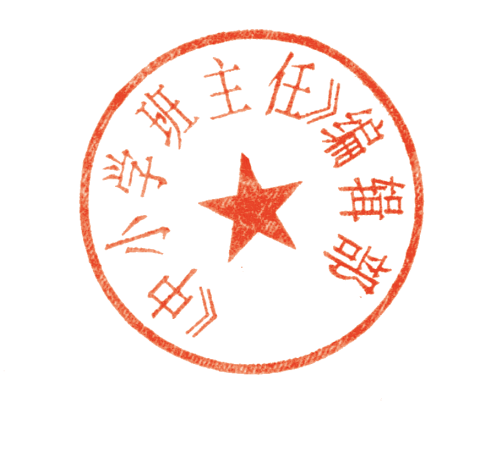 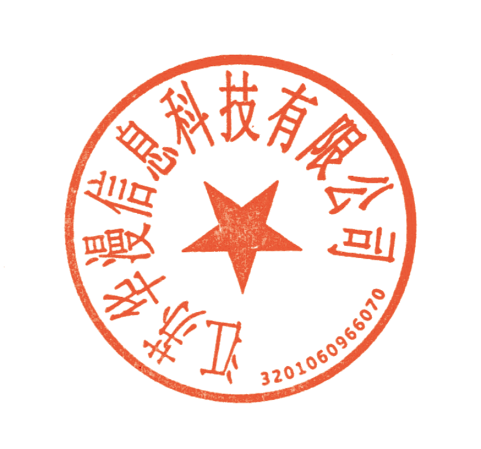                《中小学班主任》编辑部              江苏华漫信息科技有限公司                                        2019年9月29日附件1全国第26届班集体建设“积极心理  阳光教育”高峰论坛暨班主任核心素养培育实证研究课题研讨会  活 动 安 排附件2全国第26届班集体建设“积极心理 阳光教育”高峰论坛暨班主任核心素养培育实证研究课题研讨会 参展、参评材料提交方式课题展示  “中小学班主任核心素养及培育的实证研究”子课题单位均需在11月20日前提交中期报告电子版。有意在大会示范展示的单位还需提交中期报告打印稿6份及报告PPT，须以丰富的材料呈现研究过程与成果，成果与展板等可带会展示。所有电子材料请发总课题组特级教师杨广祥校长邮箱：mxygx@163.com，打印材料请寄：江苏省扬州市邗江实验学校杨广祥校长收，联系电话13773492399。参评论文  须理念先进、内容新颖、策略创新、可资借鉴，3000字左右，注明作者详细通信信息，请自愿缴纳评审费100元/篇。电子稿件于11月20日前发送至zxxbzrshipei@163.com ,文件名请注明“潮州会议  参评论文”，打印稿3份请自己带会，报到时交会务组。大会将颁发论文获奖证书，择优在《中小学班主任》杂志发表。联系人姜珊老师，电话18951711147。“名班主任大讲堂”  参加“名班主任大讲堂”展示的名班主任工作室、名班主任请于11月20日前将申报表、材料电子稿、展示PPT等发送至zxxbzrshipei@163.com ，文件名请注明“潮州会议  名班主任大讲堂参选材料”。纸质打印稿件以A4纸打印3份，快递至《中小学班主任》杂志编辑部姜珊收（江苏省南京市鼓楼区云南路20号鸿德大厦A座302室）。请负责人保持手机畅通，听候专家组入选通知。打印稿修改后带3份，报到时交会务组。大会将颁发展示证书，择优在《中小学班主任》发表。联系人姜珊老师，电话18951711147。附件3全国第26届班集体建设“积极心理  阳光教育”高峰论坛暨班主任核心素养培育实证研究课题研讨会报 名 表（此表传真复印有效 ，也可关注“中小学班主任”微信公众号，下载电子报名表 ）附件4全国第26届班集体建设“积极心理  阳光教育”高峰论坛暨班主任核心素养培育实证研究课题研讨会名班主任大讲堂展示  申报表附件5住宿信息参考表注：1.需会务组代办住宿的代表会被安排在以上酒店（根据报名人数可做相应调整）。2.入住根据报名顺序安排，额满为止。    3.13日、14日会务组安排专车，在指定地点接送代表往返酒店与学校。时 间时 间活动主题地 点12日9:00-代表报到,报到地点：宝华酒店（潮州市湘桥区新洋路3号）酒店大厅12日17:00-参展课题、名班主任大讲堂展示人员第一次培训会酒店13日8:30-11:30“积极心理  阳光教育”大会主题报告主讲人：赵昱鲲（清华大学积极心理学研究中心常务副主任，国际积极心理学协会驻华代表。“清华-北大-伯克利”联合培养心理学博士，美国宾夕法尼亚大学应用心理学硕士，师从“积极心理学之父”塞利格曼教授。中央电视台《幸福课》主讲人，北京积极心理学协会副秘书长）潮州市湘桥区阳光中英文（国际）学校13日13:00-16:001.国家教学成果奖：潮州市卢春梅“阳光教育”成果展示主讲人：卢春梅（广东省潮州市潮人阳光教育集团总校长兼湘桥区阳光实验学校校长，小学语文正高级教师。全国优秀教师、“全国五一劳动奖章”获得者，广东省首届名校长，广东省中小学第一、二、三届名校长工作室主持人，改革开放 30 周年“潮州市十大时代人物”）2.前往3个中小学校区参观特色课程项目、观课、论坛等潮州市湘桥区阳光中英文（国际）学校等13日16:10-参展课题、名班主任大讲堂展示人员第二次培训酒店14日8:30-11:30中国教育学会“十三五”规划重点课题“中小学班主任核心素养及培育的实证研究”子课题团队中期汇报，专家现场论证研讨。2.心理辅导示范课，现场互动分享。3.总课题主持人陈萍教授指导课题研究。主讲人：陈  萍（中国教育学会班主任专业委员会理事长，江苏省扬州市教育科学研究院教研室主任，正高级教师，江苏省特级教师，苏州大学客座教授、硕导，教育部特聘中小学教材审查专家、国家级培训专家，“未来教育家成长导师”,国家期刊《中小学班主任》杂志主编）潮州市湘桥区阳光中英文（国际）学校14日13:00-16:00名班主任大讲堂：由全国优秀名班主任工作室、著名班主任诠释“班主任专业发展核心能力之心理辅导能力”潮州市湘桥区阳光中英文（国际）学校15日上午返程单位名称单位地址联 系 人电 话组别 小学   中学姓 名性别职 务电  话自行安排食宿请打（√）自行安排食宿请打（√）需集体代办住宿请填房间数量：大床房（）间，标准间（）间是否拼房：如需拼房，请写明拼房数量及性别。房间数量：大床房（）间，标准间（）间是否拼房：如需拼房，请写明拼房数量及性别。房间数量：大床房（）间，标准间（）间是否拼房：如需拼房，请写明拼房数量及性别。房间数量：大床房（）间，标准间（）间是否拼房：如需拼房，请写明拼房数量及性别。房间数量：大床房（）间，标准间（）间是否拼房：如需拼房，请写明拼房数量及性别。房间数量：大床房（）间，标准间（）间是否拼房：如需拼房，请写明拼房数量及性别。房间数量：大床房（）间，标准间（）间是否拼房：如需拼房，请写明拼房数量及性别。房间数量：大床房（）间，标准间（）间是否拼房：如需拼房，请写明拼房数量及性别。房间数量：大床房（）间，标准间（）间是否拼房：如需拼房，请写明拼房数量及性别。房间数量：大床房（）间，标准间（）间是否拼房：如需拼房，请写明拼房数量及性别。房间数量：大床房（）间，标准间（）间是否拼房：如需拼房，请写明拼房数量及性别。房间数量：大床房（）间，标准间（）间是否拼房：如需拼房，请写明拼房数量及性别。开票信息（请与财务核实）单位名称：纳税人识别号：开票金额：单位名称：纳税人识别号：开票金额：单位名称：纳税人识别号：开票金额：单位名称：纳税人识别号：开票金额：单位名称：纳税人识别号：开票金额：单位名称：纳税人识别号：开票金额：展示主题   照 片展示项目名班主任展示   名班主任工作室展示名班主任展示   名班主任工作室展示名班主任展示   名班主任工作室展示名班主任展示   名班主任工作室展示名班主任展示   名班主任工作室展示名班主任展示   名班主任工作室展示   照 片姓  名性    别所在单位   照 片出生年月政治面貌学历   照 片工作室名称（选填）毕业学校及专业担任班主任年限担任班主任年限职务或任教年级、学科专业技术职称专业技术职称手机号码微信号码、电子邮箱微信号码、电子邮箱通信地址荣誉称号及获奖情况发表论文论著情况课题研究情况名班主任或班主任名师工作室特色、经验、成果等介绍（可附页。如申请大会现场展示，请附展示方案）名班主任或班主任名师工作室特色、经验、成果等介绍（可附页。如申请大会现场展示，请附展示方案）名班主任或班主任名师工作室特色、经验、成果等介绍（可附页。如申请大会现场展示，请附展示方案）名班主任或班主任名师工作室特色、经验、成果等介绍（可附页。如申请大会现场展示，请附展示方案）名班主任或班主任名师工作室特色、经验、成果等介绍（可附页。如申请大会现场展示，请附展示方案）名班主任或班主任名师工作室特色、经验、成果等介绍（可附页。如申请大会现场展示，请附展示方案）名班主任或班主任名师工作室特色、经验、成果等介绍（可附页。如申请大会现场展示，请附展示方案）名班主任或班主任名师工作室特色、经验、成果等介绍（可附页。如申请大会现场展示，请附展示方案）省、市教育学会（教育局）、学校意见省、市教育学会（教育局）、学校意见（盖章）年  月  日（盖章）年  月  日（盖章）年  月  日（盖章）年  月  日（盖章）年  月  日（盖章）年  月  日组委会意见组委会意见负责人：年  月  日负责人：年  月  日负责人：年  月  日负责人：年  月  日负责人：年  月  日负责人：年  月  日序号酒店地址标间房价大床房价1宝华酒店潮州市湘桥区新洋路3号300元/间/天（含早餐）320元/间/天（含早餐）2韩思悦酒店潮州湘桥区新洋路30号(潮枫路与新洋路交会口）300元/间/天（含早餐）320元/间/天（含早餐）